    Организация 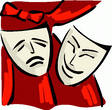 театральной деятельности                 в детском садуВыступление на родительском собрании «Организация платных дополнительных услуг в ДОУ»Театральный кружок «Здравствуй сказка»Театральная педагогика – является частной отраслью теории воспитания общей педагогики. Она включает методы и приемы, обеспечивающие самовыражение личности ребенка в творческо-продуктивной театральной деятельности.Театр – один из самых доступных видов искусства для детей, решающих проблемы:                                                                                                         - художественного образования и воспитания                                                                                                                         - нравственного воспитания                                                                                                                                                                     - формирования эстетического вкуса                                                                                                                                - развития  коммуникативных качеств                                                                                                                                              - воспитания  воли, развития  памяти, воображения, фантазии, речи, инициативности                                                                                                          - создания  положительного настроя, снятия напряженности, решения  конфликтных ситуацийТеатр раскрывает духовный и творческий потенциал ребенка и дает реальную возможность адаптироваться ему в социуме.Занятия в кружке проходят в виде театрализованных игр, ведь игра любимая деятельность детей.  Отличие  театральной игры от сюжетно-ролевой в том, что она основана на литературном источнике. В театральной игре ты можешь быть кем угодно:  и режиссером, когда ведешь фигурку героя, и артистом, когда сам кого-то изображаешь, и зрителем, когда наблюдаешь за действиями своих товарищей.Ты можешь превратиться в обиженных мышат, злого волка, хитрую лису…, ощутить целую гамму чувств и переживаний, передавая различные настроения и разные характеры персонажей.Из чего состоит наше занятие.1.упражнения на развитие актерского мастерства.Сюда входят: ритмопластика (пантомима, жесты, повадки, этюды на память физических действий, например «зимняя прогулка»); психогимнастика (этюды на передачу эмоций и черт характера, например «грустный заяц»)  упражнения на развитие речи (пальчиковые игры, дыхательные упражнения, упражнения на дикцию и выразительность речи)2. упражнения на умение действовать с игрушкой (говорить от ее имени, передвигать ее)3.разыгрывание стихов и сказок и/или просмотр сказки в любом из доступных вариантов (фланелёграф, настольный театр, бибабо, мультфильм) В возрасте 3-4лет идет первичное освоение театрализованной игры, так как дети с удовольствием перевоплощаются, но обыграть сюжет и развить его сами не могут.Игровой опыт обогащается при условии развития специальных игровых умений.Первая группа умений связана с освоением позиции «зритель»(умение быть доброжелательным зрителем, досмотреть, дослушать, похлопать в ладоши, сказать спасибо артистам)Вторая группа умений обеспечивает первичное становление позиции «артист» (умение использовать некоторые средства выразительности(мимика, жест, движение, для передачи образа героя )Третья группа-умение взаимодействовать с другими участниками игры; играть дружно, не ссориться, исполнять привлекательные роли по очереди и т.д.Пока целенаправленно я занимаюсь с детьми только младшего возраста. По мере возрастания собственной компетентности в этом вопросе – возможно продолжу работать с детьми других возрастов, хотя драматизации, инсценировки частенько использую в своей работе (например, осенью в подг гр ставили инсценировку «пугало огородное», а в новый год старшие показали сценку «про зайца, который не любил физкультуру»)Помимо этого,  на музыкальных занятиях мы знакомимся с видами музыкального театра, а также сотрудничаем  с театрами Тагила.